INDICAÇÃO Nº 1081/2017Sugere ao Poder Executivo Municipal a manutenção e conservação do campo de bocha, na rua da Prata defronte número 1294, bairro Mollon. Excelentíssimo Senhor Prefeito Municipal, Nos termos do Art. 108 do Regimento Interno desta Casa de Leis, dirijo-me a Vossa Excelência para sugerir que, por intermédio do Setor competente, seja executada a manutenção e conservação do campo de bocha da rua da Prata defronte número 1294,bairro Mollon neste múnicipio.Justificativa:Conforme reivindicação da população, este vereador solicita a manutenção e conservação do campo de bocha nesta cidade ,a mesma apresenta mal estado de conservação, necessitando de manutenção.Plenário “Dr. Tancredo Neves”, em 02 de Fevereiro de 2.017.Jesus vendedor-vereador / vice presidente--vereador-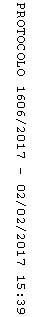 